SİİRT ÜNİVERSİTESİ SAĞLIK BİLİMLERİ FAKÜLTESİ DEKANLIĞI(…………………………………….. Bölüm Başkanlığına)Siirt Üniversitesi Sağlık Bilimleri Fakültesinde Yaz öğretiminde açılmayan aşağıda belirttiğim dersleri, …………………………………………………………………………………….… Üniversitesi  ………………………………………………………………… Fakültesi’nde / Yüksekokulu’nda alabilmem hususunda gereğini arz ederim. ……../……/…….Eki: Ders İçerikleri---------------------------------------------------------------------------------------------------------------------Ders İçerikleri ve Kredi /AKTS kontrolü yapılmış olup; Öğrencinin belirtilen dersleri ilgili Üniversitede Yaz okulunda alması talebinin onay için Yönetim Kuruluna sunulması uygun görülmüştür.……………………………….. Bölüm Başkanı……./……../……….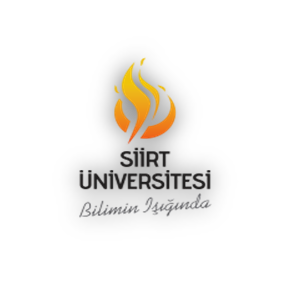 YAZ OKULU BAŞVURU FORMUDoküman NoYAZ OKULU BAŞVURU FORMUİlk Yayın TarihiYAZ OKULU BAŞVURU FORMURevizyon TarihiYAZ OKULU BAŞVURU FORMURevizyon NoYAZ OKULU BAŞVURU FORMUSayfa1/2ADI / SOYADI BAĞLI OLDUĞU MÜFREDAT YILIe-mail:e-mail:ÖĞRENCİ NOCEP TEL: 0  (          )CEP TEL: 0  (          )SINIFİMZA:          SİÜ Sağlık Bilimleri Fakültesi          SİÜ Sağlık Bilimleri Fakültesi          SİÜ Sağlık Bilimleri FakültesiYaz Okulunda Ders Alınacak Yükseköğretim KurumundakiYaz Okulunda Ders Alınacak Yükseköğretim KurumundakiYaz Okulunda Ders Alınacak Yükseköğretim KurumundakiDersin KoduDersin AdıKredi /AKTSDersin KoduDersin AdıKredi /AKTS